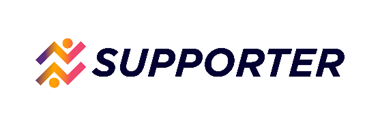 Факултет физичког васпитања и спорта партнер на европском пројекту SUPPORTERНаслов пројекта: Осигурање спортског образовања кроз иновативне и инклузивне планове за родну равноправност“ (енгл. “SecUring sPORTs Education thRough innovative and inclusive Gender Equality Plans”) – SUPPORTERТип пројекта: Хоризонт ЕвропаНосилац пројекта: Европска фондација за науку (Fondation Europeenne de la Science – ESF) из ФранцускеФинансијер пројекта: Европска комисијаРуководитељка пројекта на УНИБЛ:  Проф. др Адриана ЉубојевићПројектни тим: Проф. др Борко Петровић - члан пројектног тимаДоц. др Анђела Пепић - члан пројектног тимаДоц. др Кристина Пантелић-Бабић - члан пројектног тимаПроф. др Николина Гердијан - члан пројектног тимаТрајање пројекта: априла 2023. до септембра 2025. годинеВриједност пројекта: 47972.50 EURЦиљ пројекта је да подржи осам високообразовних институција у области спорта из Централне и Источне Европе да развију сопствене интерсекционалне, иновативне, инклузивне и утицајне Акционе планове за родну равноправност, а којим ће се експлицитно адресирати аспекти родно заснованог насиља и сексуалног узнемиравања. Пројектне активности имају за циљ: Идентификовати и документовати системске изазове с којима се високообразоване институције у области спорта у Централној и Источној Европи суочавају по питању родне равноправности и елиминисања родно заснованог насиља.  Развити активности прилагођене контексту ових земаља и специфичном окружењу сваке партнерске институције.Јачати организацијске капацитете спортских институција за адресирање родне равноправности базирано на интерсекционалном приступу. Његовати инклузивну институционалну културу кроз развој процеса заједничког учења. Умрежавање и јачање размјене искустава и знања између спортских институција и заједница пракси.Његовати родно-релевантне институционалне, одрживе и трансформативне промјене у спортским институцијама са посебним фокусом на изазов родно заснованог насиља. SUPPORTER ће настојати да укључи у процесе и шири спортски екосистем и спортске организације из Централне и Источне Европе и шире, на тај начин доприносећи ширим друштвеним промјенама.Партнери у конзорцијумуFondation Europeenne de la Science (ESF), Француска Göteborgs Universitet (UGOT), ШведскаKentro Erevnon Notioanatolikis Evropis Astiki mi Kerdoskopiki Etaireia (SEERC), Грчка Univerzitet u Banjoj Luci (UNIBL), Босна и Херцеговина Univerza v Lubljani (UL), Словенија Univerzita Karlova (CU), ЧешкаNatsionalna Sportna Akademiya Vassil Levski (NSA), Бугарска Lietuvos Sporto Universitetas (LSU), Литванија Universitatea de Vest din Timisoara (uvt), Румунија Georgian State Teaching University of Physical Education and Sport (GSTUPES), ГрузијаInstitutia Publica Universitatea de Educatie Fizica si Sport (SUPES), МолдавијаВише информација о пројекту доступно је на сљедећим линковима:Интернетска страница: https://supporter-project.euЛинкдин: https://www.linkedin.com/company/gep-supporter-project/ Tвитер: https://twitter.com/GEP_SUPPORTER Инстаграм:  @supporterproject Електронска пошта: supporter@esf.org ; communications@supporter-project.eu     